РАСПИСАНИЕ БОГОСЛУЖЕНИЙ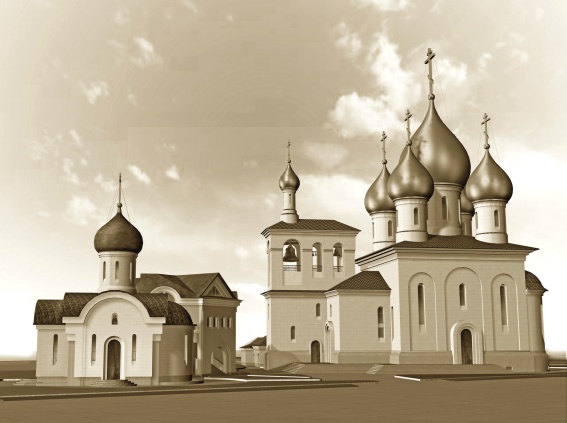 В ХРАМОВОМ КОМПЛЕКСЕПРП. СЕРГИЯ РАДОНЕЖСКОГОНА РЯЗАНКЕ Г. МОСКВЫНА ФЕВРАЛЬ 2021 ГОДАНастоятель храма прп. Сергия Радонежского на Рязанке                               протоиерей Виктор Сандар1 февраляпонедельник08.40 Часы. Литургия.17.00 Вечерня. Утреня с полиелеем.Седмица 35-я по Пятидесятнице.Прп. Макария Великого. Свт. Марка, архиеп.Ефесского. День интронизации Святейшего Патриарха Кирилла.2февралявторник08.40 Часы. Литургия.17.00 Вечерня. Утреня.Прп. Евфимия Великого.3февралясреда08.40 Часы. Литургия.17.00 Вечерня.          Утреня с акафистом.Прп. Максима Грека.4февралячетверг08.40 Часы. Литургия.17.00 Вечерня. Утреня.Ап. Тимофея.Прмч. Анастасия Персянина.5февраляпятница08.40 Часы. Литургия.17.00 Всенощное бдение.Сщмч. Климента, еп. Анкирского, и мч. Агафангела.6февралясуббота08.40 Часы. Литургия.17.00 Всенощное бдение.Блж. Ксении Петербургской.7 февралявоскресенье06.40 Ранняя Литургия.09.40 Поздняя Литургия.17.00 Вечерня.          Утреня с полиелеем.Неделя 35-я по Пятидесятнице. Собор новомученников и исповедников Церкви Русской. Поминовение всех усопших, пострадавших в годину гонений за веру Христову.8февраляпонедельник08.40 Часы. Литургия.17.00 Вечерня. Утреня с поилелеем.Седмица 36-я по Пятидесятнице. Свт.Григория Богослова. Сщмч. Владимира, митр. Киевского.9февралявторник08.40 Часы. Литургия.17.00 Вечерня. Утреня.Перенесение мощей святителя Иоанна Златоуста.10 февралясреда08.40 Часы. Литургия.17.00 Вечерня.          Утреня с акафистом.Прп. Ефрема Сирина. Прп. Феодосия Тотемского.11 февралячетверг08.40 Часы. Литургия.17.00 Всенощное бдение.Перенесение мощей свщмч. Игнатия Богоносца.12 февраляпятница08.40 Часы. Литургия.17.00 Вечерня.          Утреня с акафистом.Собор свтт. Василия Великого, Григория Богослова и Иоанна Златоустого.13 февралясуббота08.40 Часы. Литургия.17.00 Всенощное бдение.Бессребников мчч. Кира и Иоанна и с ними мцц. Афанасии и дщерей ее Феодотии, Феоктисты и Евдоксии.14 февралявоскресенье06.40 Ранняя Литургия. 09.40 Поздняя Литургия.17.00 Всенощное бдение.Неделя о Закхее. Предпразднество Сретения Господня. Мч. Трифона.15 февраляпонедельник06.40 Ранняя Литургия. 09.40 Поздняя Литургия.17.00 Вечерня. Утреня.Седмица 37-я по Пятидесятнице. Сретение  Господа Бога и Спаса Нашего  Иисуса  Христа.16 февралявторник08.40 Часы. Литургия.17.00 Вечерня. Утреня.Правв. Симеона Богоприимца и Анны пророчицы. Попразднество Сретения Господня. Равноап. Николая, архиеп. Японского.17 февралясреда08.40 Часы. Литургия.17.00 Вечерня.Утреня с акафистом.Прп. Исидора Пелусиотского.Прп. Кирилла Новоезерского.18 февралячетверг08.40 Часы. Литургия.17.00 Вечерня. Утреня.Мч. Агафии. Свт. Феодосия, архиеп. Черниговского.19 февраляпятница08.40 Часы. Литургия.17.00 Вечерня.          Утреня с акафистом.Прп.Вукола,еп.Смирнского.20 февралясуббота08.40 Часы. Литургия.17.00 Всенощное бдение.Мчч. 1003 Никомидийских.Прп. Парфения, еп. Лампсакийского.21 февралявоскресенье06.40 Ранняя Литургия. 09.40 Поздняя Литургия.17.00 Вечерня.          Утреня с акафистом.Неделя о мытаре и фарисее.Вмч. Феодора  Стратилата. Прор. Захарии Серповидца, из 12-ти. Свт. Саввы II, архиеп. Сербского.22 февраляпонедельникСедмица сплошная.08.40 Часы. Литургия.17.00 Вечерня. Утреня.Отдание праздника Сретения Господня. Обретение мощей свт. Иннокентия, еп. Иркутского и свт. Тихона, патриарха Московского и всея Руси23 февралявторник08.40 Часы. Литургия.17.00 Вечерня. Утреня.Сщмч. Харалампия и с ним мчч. Порфирия, Ваптоса и трех мучениц.24 февралясреда08.40 Часы. Литургия.17.00 Всенощное бдение.Свт. Власия, еп. Севастийского.Прп. Димитрия Прилуцкого, Вологодского.25 февралячетверг08.40 Часы. Литургия.17.00 Вечерня. Утреня.Иверской иконы Божией Матери. Свт. Алексия Московского.26 февраляпятница08.40 Часы. Литургия.17.00 Вечерня.          Утреня с акафистом.Прп. Мартиниана. Прпп. Зои и Фотинии (Светланы).27 февралясуббота08.40 Часы. Литургия.17.00 Всенощное бдение.Равноап. Кирилла, учителя Словенского.28 февралявоскресенье06.40 Ранняя Литургия. 09.40 Поздняя Литургия.17.00 Вечерня.          Утреня с акафистом.Неделя о блудном сыне. Ап. от 70-ти Онисима. Прп. Пафнутия, затворника Печерского. Прп. Евсевия, пустынника Сирийского.